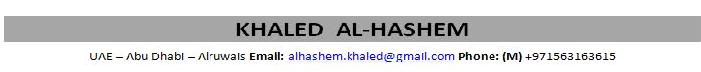 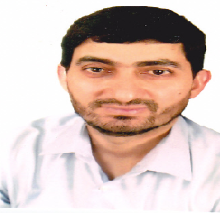 ~ HELP DESK ANALYST I/II~Seeking a challenging and rewarding opportunity in the multi-disciplinary profession which is more in line with my professional background and which effectively utilizes my excellent skills and experienceCareer SynopsisDynamic and result-oriented professional offering 7 years of experience in providing technical support, troubleshooting issues and providing customer serviceExpertise in project coordination activities to ensure completion of the project within the time & budget and optimize resource utilizationExperience in network sets up, planning and management, system administration, technology support and technical troubleshootingSound knowledge of the latest trends and techniques of the field coupled with a wide range of skill sets as well as troubleshooting, problem analysis and resolution skillsClosely working with customers, understanding their requirements, custom designing solutions and troubleshooting complex related problemsAbility to provide a high level of Customer Service , surpassing market standards and maintain healthy relationship with peers and competitorsDeep understanding of quality management in a service environment; leadership in designing of creative solutions aimed at maximizing customer satisfactionRecognized by peers/superiors for exceeding organizational objectives; proficient in developing efficient teams that excel High-level leadership and mentoring ability. Excellent interpersonal and communication skillsCore Proficiencies & SkillsDesktop Support AnalysisWindows Troubleshooting Network Issues Troubleshooting Customer ServiceTechnical SupportQuality AssuranceCustomer Relationship ManagementResult-driven Work Approach Professional ExperienceACRODEX / MUNICIPALITY OF CALGARY, Calgary - Canada						    (Sept’11 – Aug’14)Desktop Support Analyst IIWork Profile:Installing hardware, software and peripheral equipment as requestedTroubleshooting standard applications issues (e.g.MS office outlook)Troubleshooting operating systems (XP & Win7) issues Escalation or reassigning issues as neededUse of Remedy ticketing systems to monitor and get the issues resolvedUse of RDP connection to fix issues remotelyProficient in Analyzing and resolving hardware and network connectivityWOODGROUP UNITY, Calgary - Canada								     (Feb’11 – Sept’11)Desktop Support Analyst IIWork Profile:Instrumental in analyzing and resolving employee’s hardware, software and connectivity issuesEfficiently managed hardware assets and inventoryRepsonsible for Dell &HP hardware troubleshooting and maintenanceUsed RDP or VNC connections to fix issues remotelyAccountable for Image or re-image computers as required, using Norton Ghost software (to get them ready for deployment)Troubleshooting operating systems (XP & Win7) issuesPrepared and setup computers for new employeesInstalled any software or hardware following the instructions as requested (e.g. office suites or engineering apps)Repsonsible for Active Directory Management Previous Experience COMPUCOM/SUNCOR, Calgary - Canada								       (Feb’10 – Jan’11)Help Desk Analyst I				IMVPROJECTS, Calgary - Canada								  	       (Oct’07 – Apr’09)IT SupportPROCOM / EDS / BANK OF AMERICA, Calgary - Canada						    (Nov’06 – Sept’07)Help Desk AnalystCredentialsCertificate in Technology Infrastructure Management from SAIT in 2006Bachelor of Systems & Networks Engineering from Cherkassy Engineering Technological Institute in 1997Certifications & TrainingsA+ - Canada 2013MCP - Canada 2006CCNA - Jordan 2003Technology infrastructure Mgmt (TIM)- 2006 Canada CTC - Craft Training English language courses Computer Proficiency:Windows Operating Systems, IBM, HP, Dell and Assemled Hardware Brands in Computers and Prepherial Devices such as Printers and ScannersDifferent Ticketing Systems (Remedy, Citrix, CRM)Different kind of applications  (e.g. Office 2003, 2007, 2010) Personal VitaeDate of Birth:			06th March, 1973Languages Known:		English, Arabic & RussianJob Seeker First Name / CV No: 1819014Click to send CV No & get contact details of candidate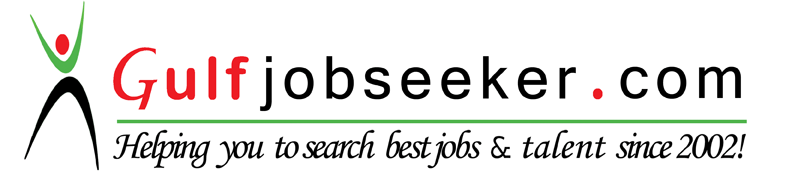 